FİZYOTERAPİSTİN GÖREV TANIMIUNVANI :FizyoterapistBİRİMİ   :Fizik Tedavi ÜnitesiBAĞLI OLDUĞU KİŞİ:Sorumlu Müdür YardımcısıYETKİNLİĞİ  :Fizyoterapi Alanında Lisans Eğitimi Veren Fakülte veya Yüksekokullardan Mezun OlmakGÖREVLERİ:1-Uzman tabip tarafından görülerek tedavi endikasyonu saptanmış hastalara fizik tedavi vasıtalarını, tıbbi egzersizleri uygulamak, masajları hastaların ortez ve protez eğitimlerini, adale testi günlük yaşayış faaliyetleri testi ve uygulamalarını, branşla ilgili diğer ölçüm ve testleri yapmak. 2-Hastaların tedavileri yönünden ekibin diğer üyeleri ile işbirliği içinde çalışmak. Gerektiğinde hastaların tedavisinin gidişi hakkında tabibe bilgi vermek. 3-Hasta konseylerine iştirak etmek. Hastaların kazalardan korunmaları için gerekli güvenlik önlemlerini almak veya aldırmak. 4-Kullandıkları cihaz ve malzemelerin iyi kullanımı ve bakımını sağlamak. 5-Kullandığı malzeme ve cihazlar veya mesleğin icrası ile alâkalı olarak alım, satım, bakım, onarım, bilirkişilik işleri ile kurul, komisyon oluşturulması ve benzeri görevleri yapmak. 6-Branşı ile ilgili gelişmeleri izlemek ve eğitimini almak. 7-Fizyoterapi ünitesinde gerekli kayıtların tutulmasını ve bu kayıtlardan istatistiki verilerin toplanmasını sağlamak. 8-Hizmet içi eğitim programlarına katılmak. 9- Görevi ile ilgili olarak idarece verilecek benzeri diğer görevleri yapmak,10-Mevzuatça belirlenen diğer görevleri yapmak.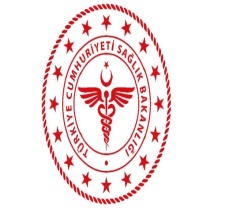 T.C.SAĞLIK BAKANLIĞISİLOPİ DEVLET HASTANESİT.C.SAĞLIK BAKANLIĞISİLOPİ DEVLET HASTANESİT.C.SAĞLIK BAKANLIĞISİLOPİ DEVLET HASTANESİT.C.SAĞLIK BAKANLIĞISİLOPİ DEVLET HASTANESİKODU:  SDH.GT.KU.46YAYIN TARİHİ: 01.07.2011REVİZYON NO: 06REVİZYON TARİHİ:: 10.12.18SAYFA NO: 1/1HAZIRLAYANKONTROL EDENONAYKALİTE DİREKTÖRÜ